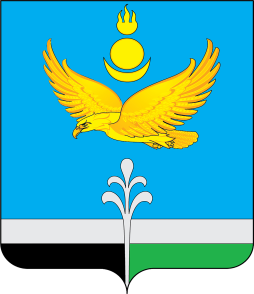 РОССИЙСКАЯ ФЕДЕРАЦИЯИРКУТСКАЯ ОБЛАСТЬНУКУТСКИЙ РАЙОНАДМИНИСТРАЦИЯМУНИЦИПАЛЬНОГО ОБРАЗОВАНИЯ «НУКУТСКИЙ РАЙОН»ПОСТАНОВЛЕНИЕ18 февраля 2022                                              № 57                                       п. НовонукутскийОб изменении юридического адреса МБУ ДО Новонукутская ДШИВ соответствии с ч.2 ст.54 Гражданского кодекса Российской Федерации, п.2 ст.4 Федерального закона Российской Федерации от 12.01.1996 № 7-ФЗ «О некоммерческих организациях», постановлением Администрации муниципального образования «Нукутский район» от 17.01.2022 № 9  «О закреплении имущества», руководствуясь ст.35 Устава муниципального образования «Нукутский район»,  АдминистрацияПОСТАНОВЛЯЕТ:Изменить юридический адрес Муниципального бюджетного учреждения дополнительного образования «Новонукутская Детская школа искусств» (далее – МБУ ДО Новонукутская ДШИ): Российская Федерация, индекс 669401, Иркутская область, Нукутский район, п.Новонукутский, ул.Ленина, 24 на следующий адрес: Российская Федерация, индекс 669401, Иркутская область, Нукутский район,  п.Новонукутский, ул.Ленина, 27.Директору МБУ ДО Новонукутская ДШИ (Даганеев Л.С.) внести соответствующие изменения в учредительные документы и зарегистрировать в регистрирующем органе.Опубликовать настоящее постановление в печатном издании «Официальный курьер» и разместить на официальном сайте муниципального образования «Нукутский район».Контроль за исполнением настоящего постановления возложить на заместителя мэра муниципального образования «Нукутский район» по социальным вопросам  М.П. Хойлову.Мэр		                                                           С.Г. Гомбоев